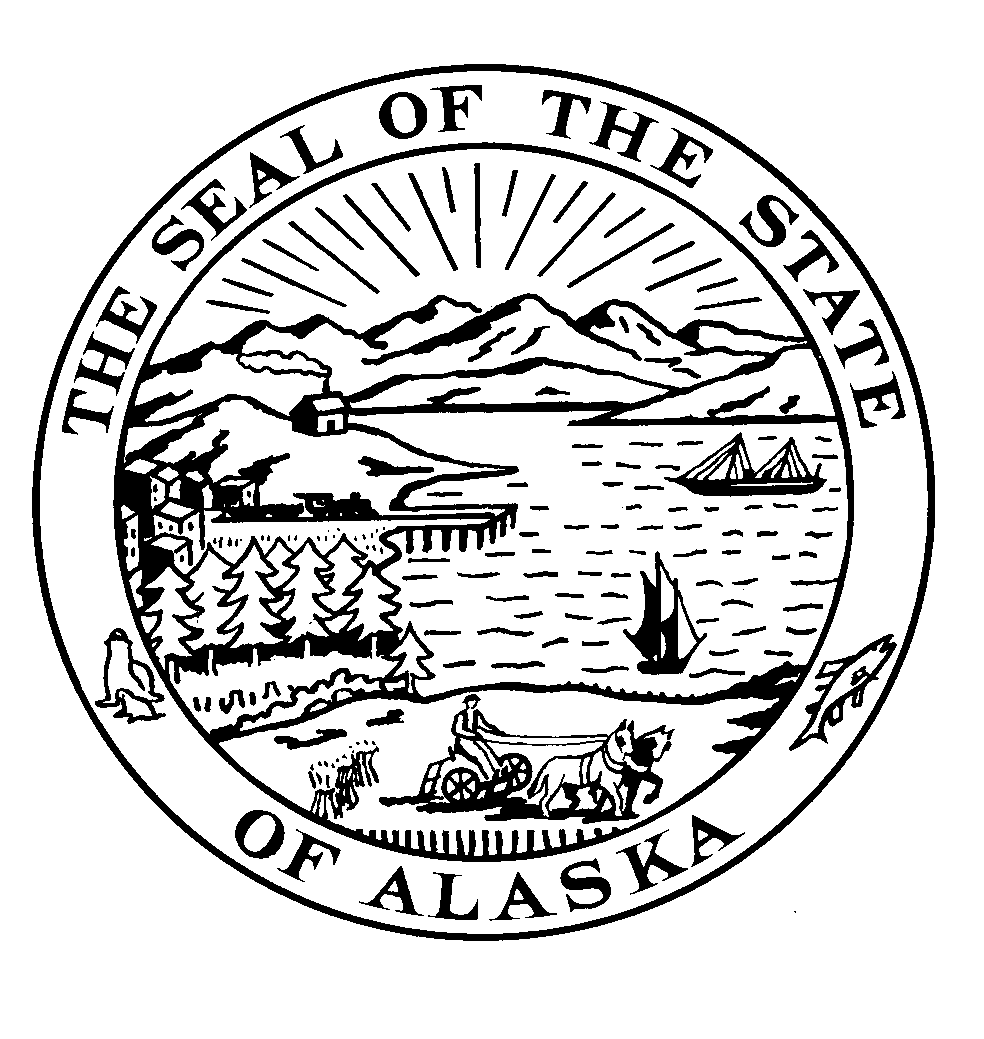 TO:		Representative Wes Keller, Chair		House HSS Committee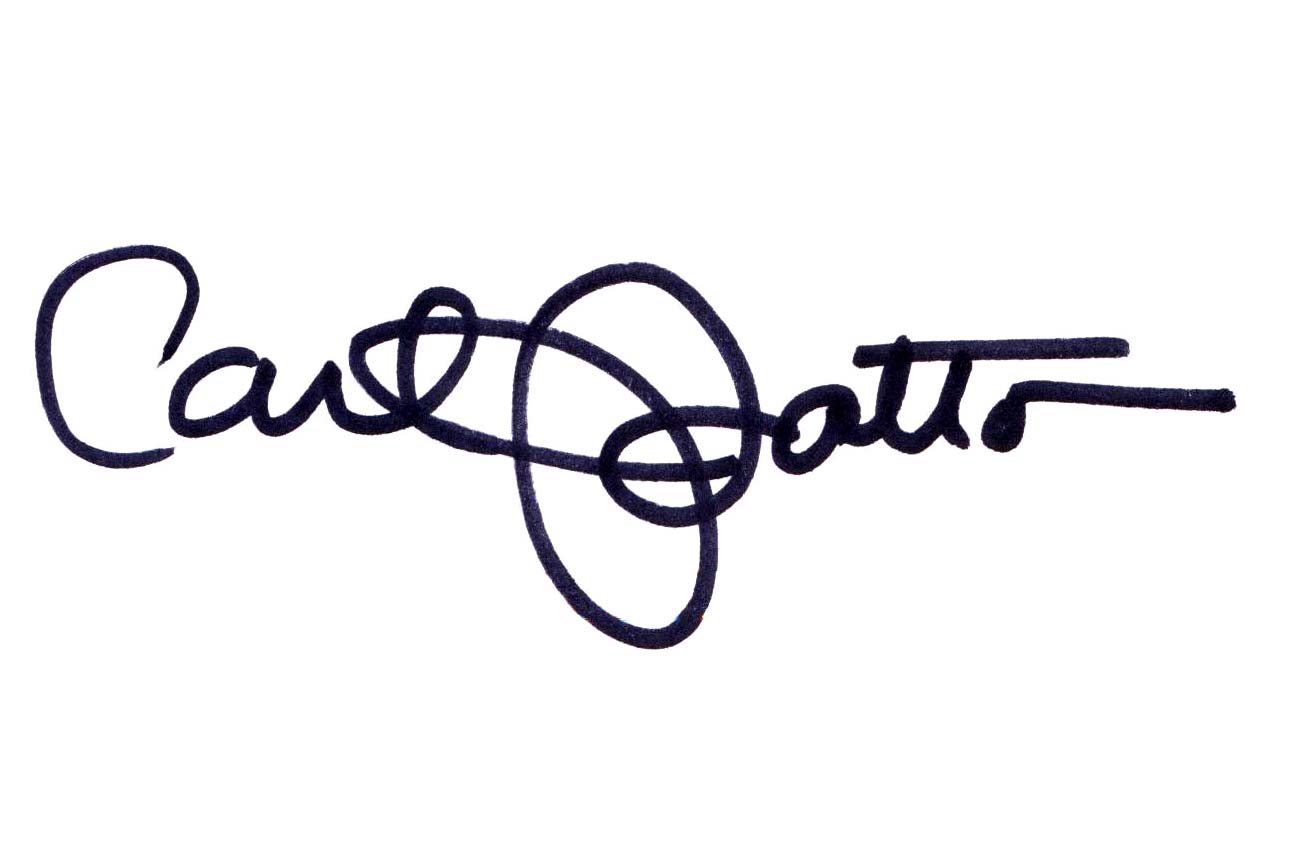 FROM:	Rep. Carl GattoDATE:		February 23, 2011RE:		Request for a hearing of HB 1Enclosed is the committee packet for HB 1, an Act stating a public policy that allows a person to  chose or decline any mode of securing health care services,” also called “Alaska Health Freedom Act”.  I have included a sponsor statement, the original version of the bill, and other supplemental material. I would appreciate a hearing before your House HSS Committee at your earliest convenience. I appreciate your time and look forward to your reply. Please contact my staff member, Karen Sawyer at 465-5025, with any questions or comments regarding this request. Thank you for your consideration. 